PERSBERICHT – 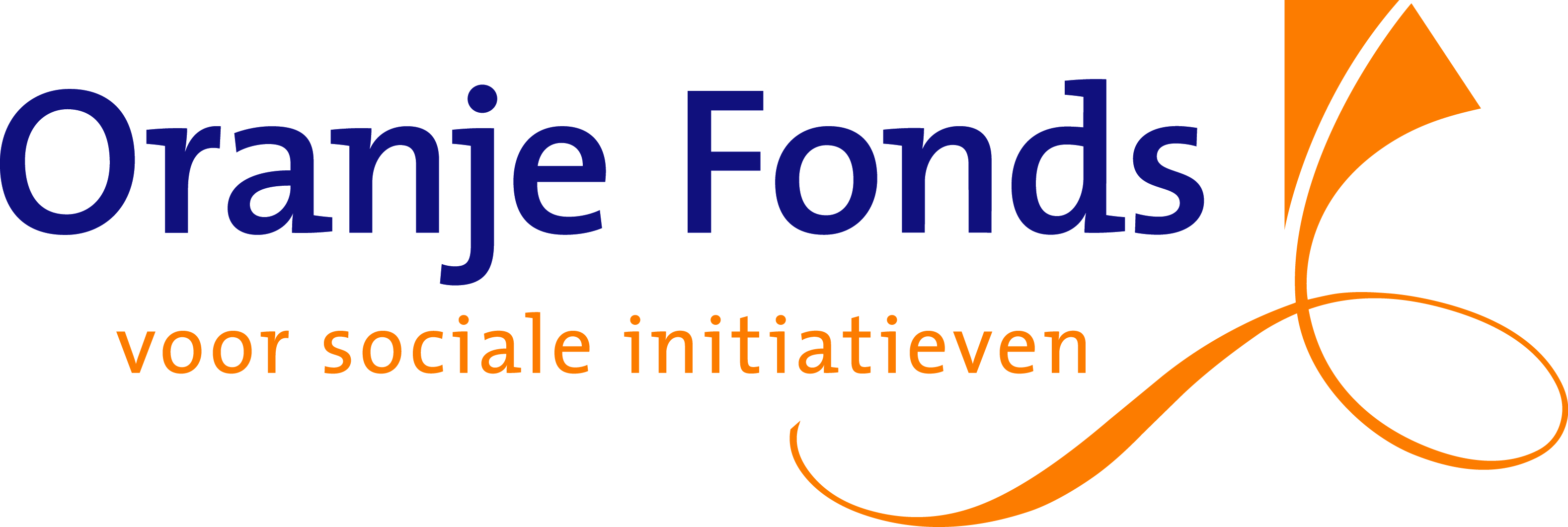 [PLAATS, DATUM] Kinderen van [SCHOOL] halen maar liefst [€X,-] op voor Oranje Fonds [SCHOOL] deed op vrijdag 25 april 2014 mee aan de Koningsspelen. Met [OMSCHRIJVING ACTIVITEIT(EN)] haalden de kinderen [€X,-] op voor het Oranje Fonds. Het Fonds besteedt het bedrag voor 100% aan sociale initiatieven in [PROVINCIE]. De projecten brengen mensen samen of ondersteunen hen als zij het moeilijk hebben.    [OMSCHRIJVING VAN ACTIVITEITEN DIE PLAATSVONDEN. HOEVEEL KINDEREN DEDEN MEE? WAS ER IETS UNIEKS/BIJZONDERS? HET IS LEUK OM EEN QUOTE TOE TE VOEGEN VAN EEN VAN DE KINDEREN OF EEN DIRECTEUR/COÖRDINATOR. WAAROM SPEELDEN JULLIE DE KONINGSSPELEN VOOR HET ORANJE FONDS? EN MISSCHIEN HEEFT U EEN DANKWOORD VOOR IEDEREEN DIE BIJGEDRAGEN HEEFT?]. Ronald van der Giessen, directeur van het Oranje Fonds is verheugd over de deelname van [SCHOOL]. ”Wij zijn [SCHOOL] en iedereen die zijn steentje heeft bijgedragen erg dankbaar. Met dit bedrag kunnen we organisaties ondersteunen die zorgen voor meer contact tussen mensen en een steuntje in de rug bieden als mensen dat nodig hebben.” Het Oranje Fonds steunt sociale organisaties met geld, zijn kennis en netwerken en met campagnes. Koning Willem-Alexander en Koningin Máxima zijn als beschermpaar nauw betrokken bij het Fonds. Zij bezoeken initiatieven, reiken de Appeltjes van Oranje uit, vieren Burendag en steken de handen uit de mouwen tijdens NLdoet. Noot voor de redactie:Voor meer informatie neemt u contact op met: 
[NAAM, FUNCTIE, TELEFOONNUMMER, E-MAILADRES]. Voor meer informatie over het Oranje Fonds kijkt u op www.oranjefonds.nl of neemt u contact op met Rosanne Prinsen, adviseur pers en publiciteit Oranje Fonds, op 030 2339345 of rosanne.prinsen@oranjefonds.nl    

TIP: Voeg een leuke foto van jullie Koningsspelen bij
Bijgevoegde foto mag rechtenvrij worden ingezet voor redactionele doeleinden mits daarbij © [FOTOCREDIT] wordt vermeld. 